4 сольфеджио от 11.11. Ссылка на видеоурок: https://www.youtube.com/watch?v=wcs-c1A8qcM&feature=emb_logoНа уроке мы познакомились с тритонами в МИНОРЕ.Тритон – это интервал, в котором 3 тона. К тритонам относятся увеличенная кварта (ув. 4) и уменьшённая квинта (ум. 5). Тритоны в миноре: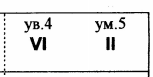 Тритоны строятся на неустойчивых ступенях, поэтому мы будем их разрешать. Разрешение – это переход неустойчивых ступеней в устойчивые.При разрешении увеличенные интервалы всегда становятся ещё шире, уменьшённые же – наоборот, при разрешении сужаются. Поэтому увеличенная кварта всегда будет разрешаться в сексту, а уменьшённая квинта – в терцию.В параллельных тональностях в натуральном виде тритоны совпадают!!!Образец в ля миноре: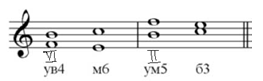 1) Постройте вместе со мной в видеоуроке тритоны с разрешениями в тональности си минор. Сфотографируйте и пришлите мне.2) Постройте самостоятельно тритоны с разрешениями в тональностях ре минор, ми минор и соль минор. Сфотографируйте и пришлите мне. Обязательно сыграйте и спойте, что у вас получилось.Задания по сольфеджио принимаются по вторник включительно!!!Выполненные задания и все ваши вопросы присылайте мне по адресу vcherashnyaya-distant2020@yandex.ru. В письме не забудьте указать имя и фамилию.